Medical Acupuncture Publishers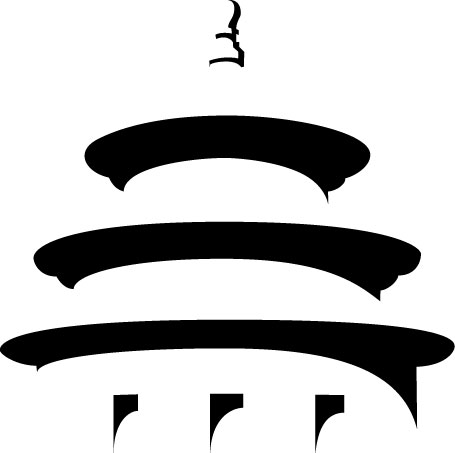 2520 Milvia StreetBerkeley, CA 94704Phone: 510-841-3250Fax: 510-649-8692Highlight the quantity of the item(s) you wish to purchase and then type in number.  Use the left, right, up and down arrows to navigate the order form.  The dollar amounts will be entered automatically.  Then print this form and send it by mail or fax to Medical Acupuncture Publishers.*Foreign orders subject to additional shipping charges.	First	Initial	Last	Street address only, no P.O. boxesPlease use the format 555-555-5555.Payment:If paying with a check, make it payable to Helms Medical Institute.	Discover, MasterCard, or Visa only.	Month	Year	Month	Day	YearProductPriceS&H*Qty.TotalsPoint Locations and Functions
The Helms-Elorriaga-Ng Acupuncture Atlas$65$7.500$0.00Acupuncture Energetics Textbook$120$10.000$0.00HelmsHelper PDA Software for PDAs using Palm OS$50N/A0$0.00Pocket Reference Atlas$30N/A0$0.00Acupuncture Energetics PowerPoint CD
Contains three presentations: Science, Tradition, and Jokes / Spacers$150N/A0$0.00HMI SMART Book$30N/A0$0.00Subtotal$0.00TOTAL$0.00TOTAL FOR CA RESIDENTS (includes 9.0% sales tax)$0.00Name:E-mail:Street:City:State:Zip:_  Day Phone:Home Phone:Cell Phone:Fax:Card Number:Expiration Date:/Cardholder’s Name:Authorizing Signature:Date://